Ålands lagtings beslut om antagande avLandskapslag om upphävande av 9 § 2 mom. landskapslagen om tillämpning i landskapet Åland av barnskyddslagen	I enlighet med lagtingets beslut föreskrivs:1 §Upphävande	Genom denna lag upphävs 9 § 2 mom. i landskapslagen (2008:97) om tillämpning i landskapet Åland av barnskyddslagen.2 §Ikraftträdande	Denna lag träder i kraft den__________________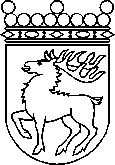 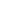 Ålands lagtingBESLUT LTB 99/2020BESLUT LTB 99/2020DatumÄrende2020-12-16LF 4/2020-2021	Mariehamn den 16 december 2020	Mariehamn den 16 december 2020Bert Häggblom  talmanBert Häggblom  talmanKatrin Sjögren  vicetalmanRoger Nordlundvicetalman